GUIA N°2 CON PRIORIZACION CURRICULAR   ( Del 03 al 14 de agosto)UNIDAD 1: Los valores necesarios para la vidaOA 2: Descubrir, desde la moral cristiana, actitudes que favorecen la sana convivencia comunitaria. OA 4: Juzgar, desde la moral cristiana, situaciones en las que se evidencie la presencia o ausencia de los valores humanos del respeto, la tolerancia y la responsabilidad.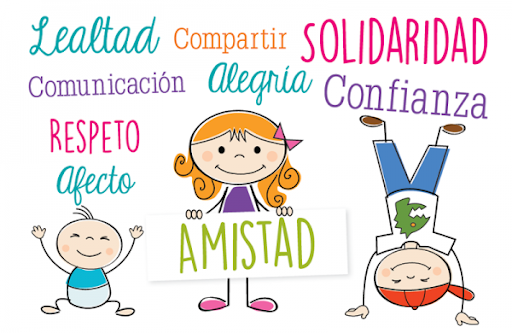 ACTIVIDADES1.-   Debes leer la guía de la clase anterior.2.-  De la siguiente lista de valores del  Reino de Dios: paz, misericordia, justicia, compasión, verdad, fraternidad, humildad, perdón. Elige uno.Elegí el valor de:………………………………………………………………………………………… 3.-- A partir del valor elegido debes analizar en noticias presentes en medios de comunicación social, escritos y digitales la presencia o ausencia de este valor en situaciones concretas de la sociedad. Para ello, debes guiarte por la siguiente pauta: • Escoge tres (3) situaciones.a.-  .……………………………………………………………………………………………………………b.-  ………………………………………………………………………………………………………………c.-  ……………………………………………………………………………………………………………… Describe  cada una de las situaciones escogidas, señalando en qué fuente la identificaron.a.-…………………………………………………………………………………………………………………b.-  …………………………………………………………………………………………………………………c.-  ………………………………………………………………………………………………………………Reflexionan a partir de las siguientes preguntas: a.-   ¿De qué manera se observa la presencia o ausencia del valor asignado? ……………………………………………………………………………………………………………………………………………………………………………………………………………………………………………………………………………………………………………………………………………………………………………………………………………………………………………………………………………………………………………………………………………………………… b.-  ¿Qué impacto tiene en las personas la presencia o ausencia de este valor? …………………………………………………………………………………………………………………………………………………………………………………………………………………………………………………………………………………………………………………………………………………………………………………………………………………………………………………………………………c.-   ¿Por qué es importante vivir este valor en nuestra sociedad?………………………………………………………………………………………………………………………………………………………………………………………………………………………………………………………………………………………………………………………………………………………4.-  Ahora debes escribir cuales son tus valores( a que le das importancia, que vale para ti).a.-  Ejemplo, Para mí lo mas importante es el valor de la honradezb.-  ……………………………………………………………………………………………….c.-  ……………………………………………………………………………………………….d.-  ………………………………………………………………………………………………5.-Colorea la siguiente imagen.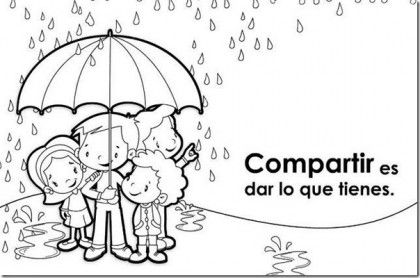 Te extraño mucho, envía tus guías al numero 933366563 o al correo verito_pismante@msn.com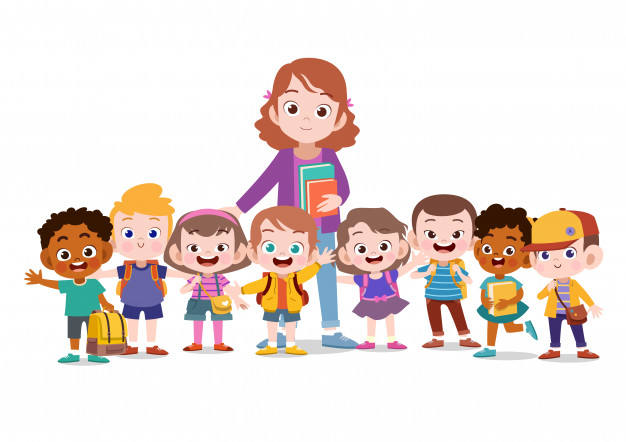 